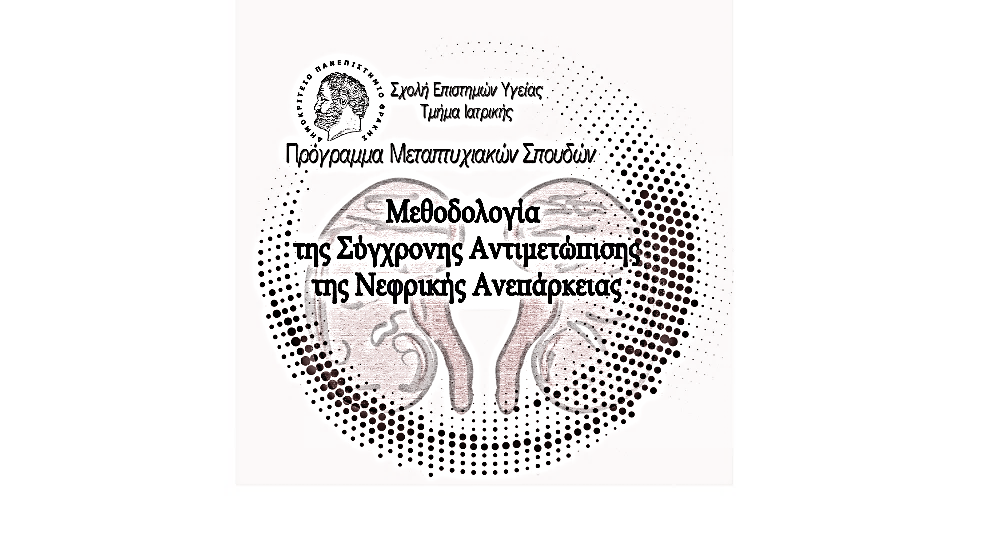 Προσωπικά στοιχείαΕπώνυμο…………………………………………………………………………………..……………………..Όνομα………………………………………………………………………………………..…..…………………Όνομα πατέρα…………………………………………………………………………………………………..Αριθμός ταυτότητας ή διαβατηρίου…………………………………..……………………………..Ημερ.έκδοσης  ταυτότητας ή διαβατηρίου………………………………………………………..Δ/νση μόνιμης κατοικίαςΟδός και αριθμός……………………………………………………………………………………...........………………………………..………….………………....………………………………………………………………………….……..…………….…………………………………..……………………Τ.Κ. και πόλη……………………………………………………….……………..………………………………………………………………………………Τηλ.σταθερό.…………………………………………………….……………..…………………………………………..………………………..………….Τηλ. κινητό……………………………………………….………………………………………………………………………………………..……………….e-mail………………………………………….……………………………………………………………………………………………………….……………..Προπτυχιακές ΣπουδέςΠτυχιακή Εργασία (αν υπάρχει)Μεταπτυχιακές Σπουδές (αν υπάρχουν)Διπλωματική ΕργασίαΕρευνητική Επαγγελματική Δραστηριότητα (μετά τη λήψη του βασικού  πτυχίου)………………………………………………………………………………………………………………………………………………………………………………………………………………………………………………………………………………………………………………………………………………………………………………………………………………………………………………………………………………………………………………………………………………………………………………………………………………………………………………………………………………………………………………………………………………………………………………………………………………………………………………………………………………………………………………………………………………………………………………………………………………………………………………………………………………………………………………………………………………………………………………………………………………………………………………………………………………………………………………………………………………………………………………………………………………………………………………………………………………………………………………………………………………………………………………………………………………………………………………………………………………………………………………………………………………………………………………………………………………………………………………………………………………………………………………………………………………………………………………………………………………………………………………………………………………………………Παρούσα απασχόληση………………………………………………………………………………………………………………………………………………………………………………………………………………………………………………………………………………………………………………………………………………………………………………………………………………………………………………………………………………………………………………………………………………………………………………………………………………………………………………………………………………………………………………………………………………………………………………………………………………………………………………………………………………………………………………………………………………………………………………………………………………………………………………………………………………………………………………………………………………………………………………………………………………………………………………………………………………………………………………………………………………………………………………………………………………………………………………………………………………………………………………………………………………………………………………………………………………………………………………………………………………………………………………………………………………………………………………………………………………………………………………………………………………………………………………………………………………………………………………………………………………………………………………………………………………………………Ξένες γλώσσεςΑ..……………………..…………………………….………… Τίτλος/Επίπεδο .……………………………………………………………………….Β..……………………..……………………………….……… Τίτλος/Επίπεδο .……………………………………………………………………….Γ..……………………..…………………………..…………… Τίτλος/Επίπεδο .……………………………………………………………………….Συστατικές επιστολές (2)………………………………………………………………………………………………………………………………………………………………………………………………………………………………………………………………..…………………………………………………………….Έχετε υποβάλλει αίτηση για μεταπτυχιακές σπουδές σε άλλα Τμήματα  ΑΕΙ/ΤΕΙ; Αν  ναι, παρακαλούμε να τα αναφέρετε παρακάτω………………………………………………………………...……………………………………………………………………………………………….……….…………………………………...………………………………………..………………………………………….………………………..……………………….…………………………………………...…………..…………………………………………………………………………………….………………….…………………………………………...…………..…………………………………………………………………………………….………………….…………………………………………...…………..…………………………………………………………………………………….………………….…………………………………………...…………..…………………………………………………………………………………….Συμπληρώστε ότι άλλο θεωρείτε χρήσιμο για να υποστηρίξετε την υποψηφιότητά σας για την εισαγωγή σας στο ΠΜΣ Νεφρολογίας ΔΠΘ (5ος κύκλος 2024-2025)………………………………………………………………………………………………………………………………………………………………………………………………………………………………………………………………………………………………………………………………………………………………………………………………………………………………………………………………………………………………………………………………………………………………………………………………………………………………………………………………………………………………………………………………………………………………………………………………………………………………………………………………………………………………………………………………………………………………………………………………………………………………………………………………………………………………………………………………………………………………………………………………………………………………………………………………………………………………………………………………………………………………………………………………………………………………………………………………………………………………………………………………………………………………………………………………………………………………………………………………………………………………………………………………………………………………………………………………………………………………………………………………………………………………………………………………………………………………………………………………………………………………………………………………………………………………………………………………………………………………………………………………………………………………………………………………………………………………………………………………………………………………………………………………………………………………………………………………………………………………………………………………………………………………………………………………………………………………………………………………………………………………………………………………………………………………………………………………………………………………………………………………………………………………………………………………………………………………………             Τόπος                                                        Ημερομηνία                                                   Υπογραφή.………………………..………………                            …..…/…..…/2024                                   ……..………………………………Πανεπιστημιακό Νεφρολογική Κλινική ΔΠΘΠ.Γ.Ν. ΑλεξανδρούποληςΠεριοχή Δραγάνας - 68100 ΑλεξανδρούποληΓραμμ.: Θεοδώρα Φώτη  Τηλ: 2551030341, 2551353145  e-mail: nephrol@med.duth.grhttp://nephrol.med.duth.gr/ A/AΑΕΙ/ ΤΕΙ /ΤΜΗΜΑΕΙΣΑΓΩΓΗ μήνας/έτοςΑΠΟΦΟΙΤΗΣΗ μήνας/έτοςΒΑΘΜΟΣ ΠΤΥΧΙΟΥ1.……………………………………………………………………………………………………………………………………………./…………./…………..……2.……………………………………………………………………………………………………………………………………………./…………./…………..……ΑΕΙ/ ΤΕΙ /ΤΜΗΜΑΤΙΤΛΟΣ ΔΙΠΛΩΜΑΤΙΚΗΣΕΠΙΒΛΕΠΩΝ………………………………………………..………………………………………………..………………………………………………..………………………………………………..………………………………………………..……..…………..…………..…………..………………………..…………..…………..…………..………………………..…………..…………..…………..………………………..…………..…………..…………..………………………..…………..…………..…………..……………………………………………..………………………………..………………………………..………………………………..………………………………..……A/AΑΕΙ/ ΤΕΙ /ΤΜΗΜΑΕΙΣΑΓΩΓΗ μήνας/έτοςΑΠΟΦΟΙΤΗΣΗ μήνας/έτοςΒΑΘΜΟΣ ΠΤΥΧΙΟΥ1.……………………………………………………………………………………………………………………………………….……./…………./…………..……2.……………………………………………………………………………………………………………………………………………./…………./…………..……ΑΕΙ/ ΤΕΙ /ΤΜΗΜΑΤΙΤΛΟΣ ΔΙΠΛΩΜΑΤΙΚΗΣΕΠΙΒΛΕΠΩΝ………………………………………………..………………………………………………..………………………………………………..………………………………………………..………………………………………………..………………………………………………..………………………………………………..………………………………………………..…………………………..………………………………………………………..………………………………………………………..…………………………………………………………………………………….